Beschäftigungsaufgaben GK Physik 12Termin: Mittwoch, 14.09. 2022							Vergleich: 21.09. 2021Müsste ich rechnen können...Übungen1*  Ein mit Wasser gefülltes Glasprisma habe die Form eines gleichseitigen Dreiecks. (Der Glasbehälter wird für dieBerechnung vernachlässigt.) Parallel zu Grundseite fällt ein Lichtstrahl aus Luft in das Prisma ein.Konstruieren Sie den weiteren Lichtweg.2*	Ein Lichtstrahl trifft, aus Luft kommend, parallel zur Basis auf ein gleichseitiges Prisma aus schwerem Flintglas.    Weisen Sie nach, dass es an der zweiten Grenzfläche zur Totalreflexion kommt. 	Konstruieren Sie den weiteren Lichtweg.Lösung zu 1*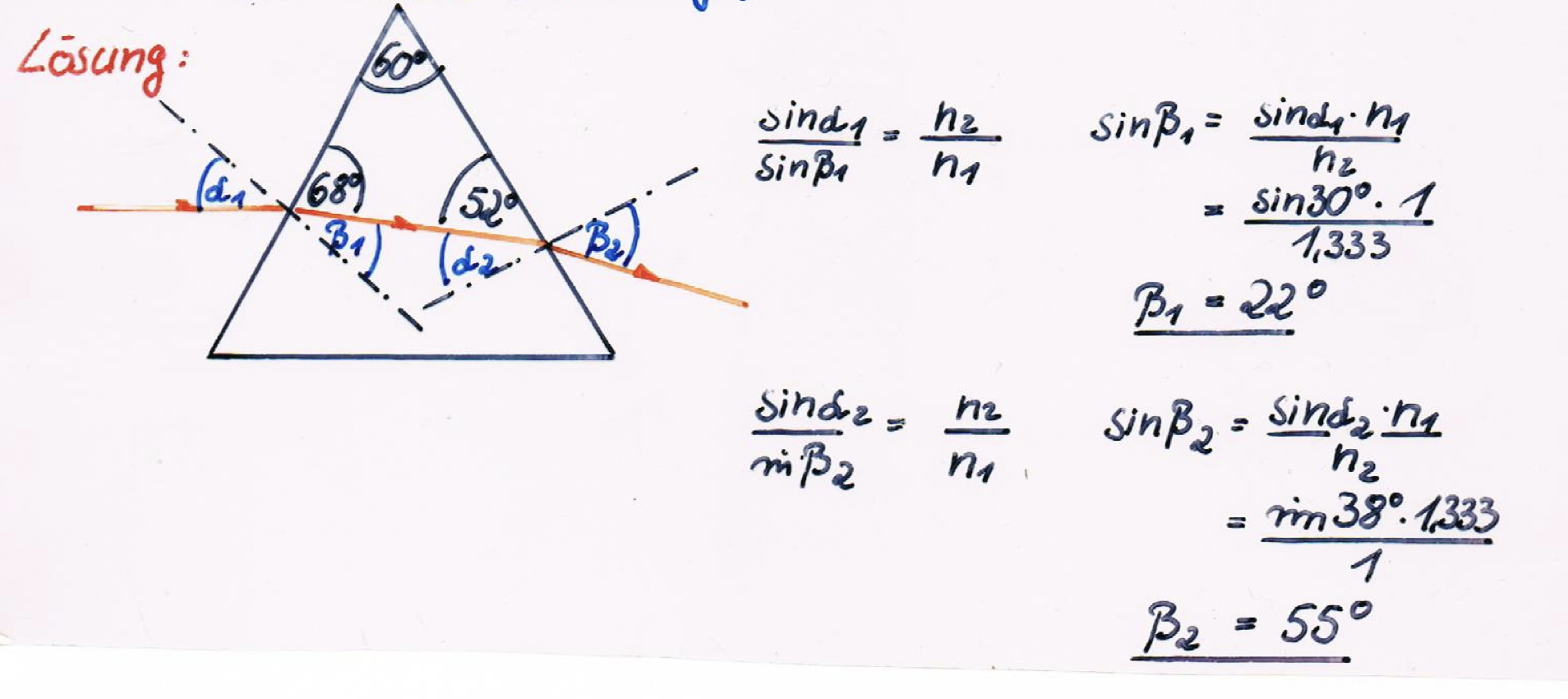 AufgabeMaterial1. Erarbeitung zur praktischen Anwendungen der     Totalreflexion (Übersicht mit eigenen Notizen im MH)Nutzen Sie die Links!Beleuchtung von Verkehrsschildern, Endoskopie, NachrichtenübertragungSonnenlicht wird an Regentropfen total reflektiertLicht wird an Regentropfen total reflektiert – Lichtmenge bestimmt Einsatz des Scheibenwischers2. ÜbungLösen von ÜbungsaufgabenLichtweg durch ein Glasprisma(siehe Übungen 1*)Totalreflexion am Glasprisma(siehe Übungen 2*)